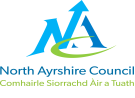 Short-Term Let Licensing - Site NoticeThis is to be publicly displayed at or near the proposed premises so that it can conveniently be read by the public. It must be displayed for a period of 21 days starting from the date below (the date when the application was sent to the Council). After that period the Applicant must give the Council a "Site Notice Display Certificate".The Applicant has applied to North Ayrshire Council for a Short-Term Lets Licence as above.Anyone wishing to comment on the application should send their objections or representations by letter or email to the Clerk to the Licensing Committee, North Ayrshire Council, Friars Croft, Cunninghame House, Irvine KA12 8EE, email <licensing@north-ayrshire.gov.uk> within 28 days of the date the application was sent to the Council.Any objection or representation:-	must be in writing;-	must specify the ground of the objection or the nature of the representation;-	must specify the name and address of the person making it; and-	must be signed by or on behalf of the person (unless sent by email).The Council will send a copy to the applicant. Where a person sends an objection or representation to the Council after the date referred to but before a final decision is taken on the application, the Council may (but are not obliged to) entertain it if satisfied that there is sufficient reason why the objection or representation was not made in time. The person should explain in the comment what they believe the "sufficient reason" is.Application number (e.g. "NA00001P")Name of ApplicantType of Short-Term Let(Pick one from this list)Address of proposed Short-Term LetAddress of proposed Short-Term LetAddress of proposed Short-Term LetPostcodeDate application sent to Council(Pick date from this calendar)Name of proposed Day-to-Day Manager (if appropriate – not all Short-Term Lets Licences need a Day-to-Day Manager)Signature of Applicant, Solicitor or agentDate of first displayIf Solicitor or agent, name